BREVET de TECHNICIEN SUPÉRIEURASSISTANCE TECHNIQUE d' INGÉNIEURSession 2022Épreuve E4 - Sous-épreuve E4.2Vérifications des performances mécaniques et
électriques d'un système pluritechnologiqueCORRIGÉPartie 1.1 : La courroie du d’entrainement du chariot convient-elle?Partie 1.2 : La puissance du moteur hydraulique est-elle suffisante ?Partie 1.3 : Un retour chariot plus rapide est-il envisageable?.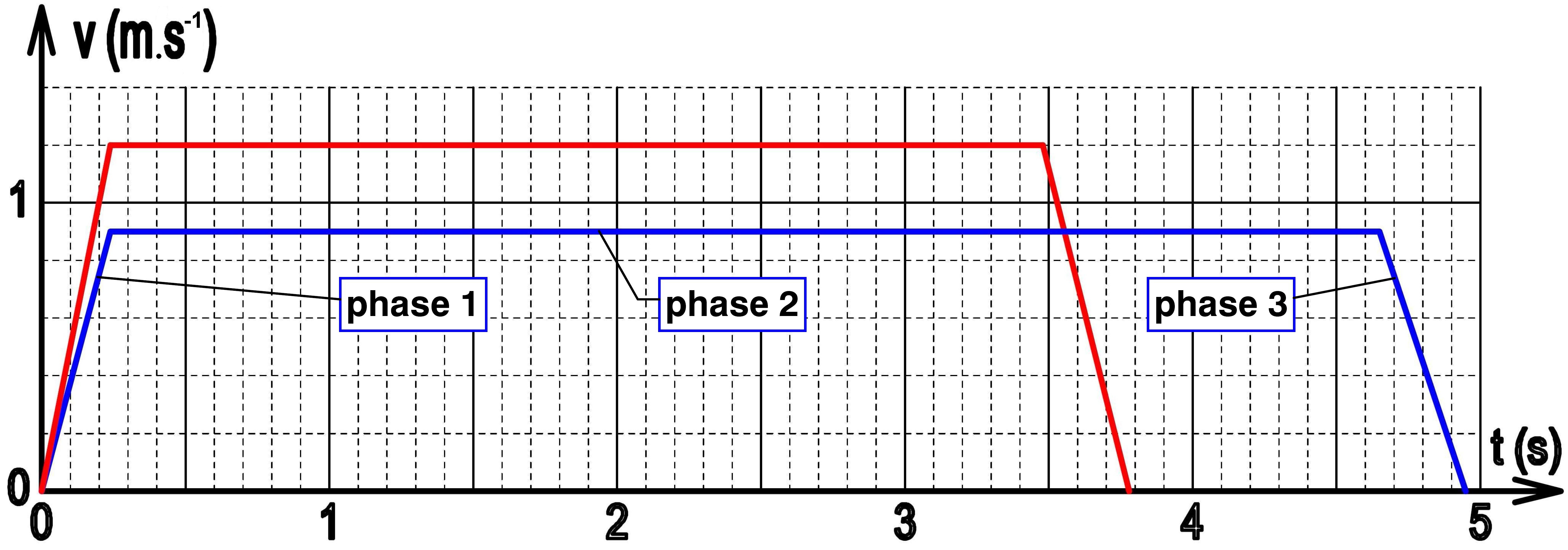 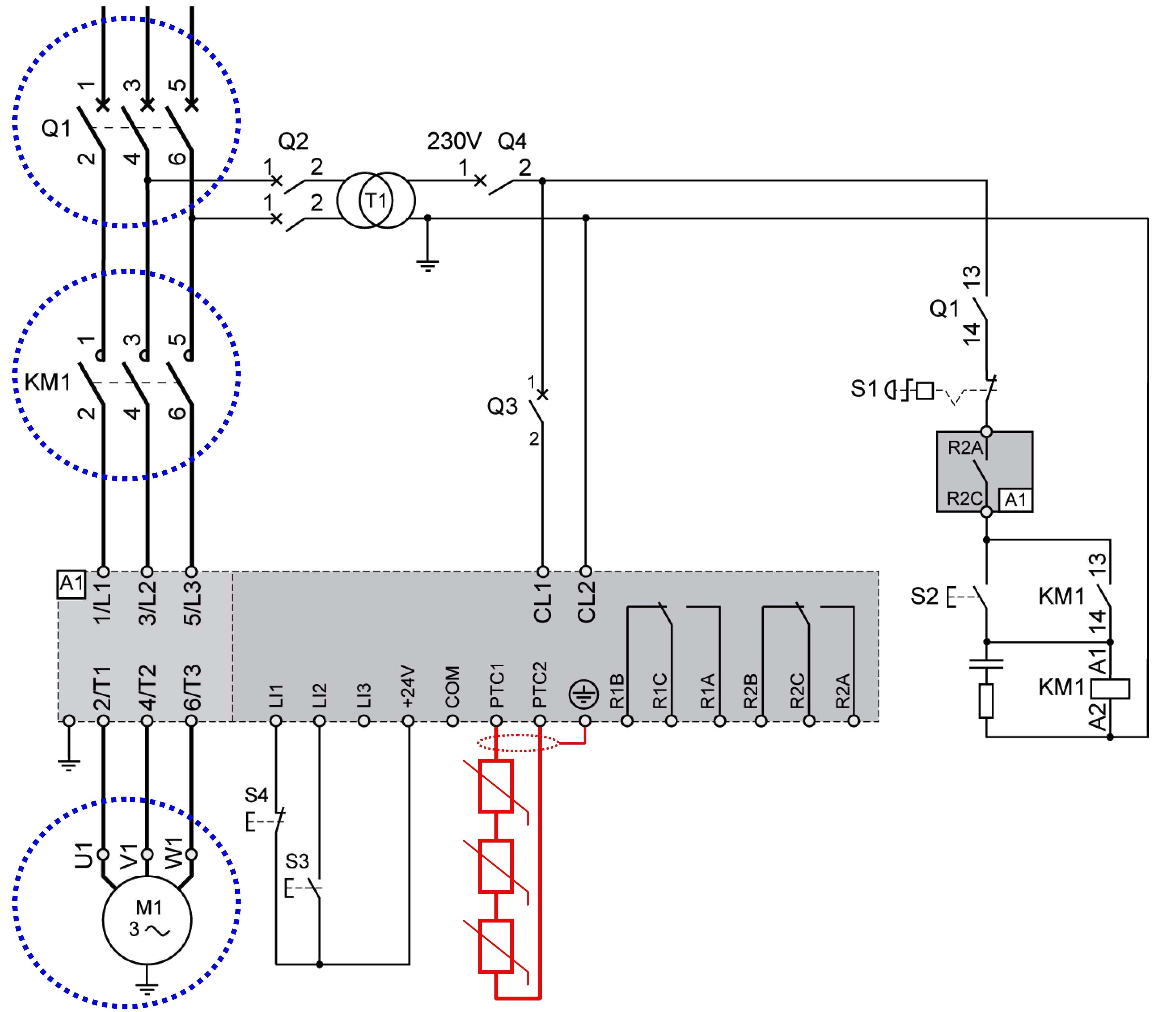 LIGNE DE FABRICATION DE SILENCIEUXPartie 1 : Performances mécaniques de l'agrafeuseQuestion 1.1.1pages 4 et 5Ordre = (F, O, R, M, I, D, A, B, L, E)Question 1.1.2Vs = 3,6 / 4 = 0,9 m.s-Question 1.1.3DT1D = Z . t /π = 32 × 20 /π = 203,72 mmQuestion 1.1.4Vs = ωs R   soit ωs = Vs / R = 900 / 101,86 = 8,836 rad.s-1    Ns = 30ωs/π = 84,375 tr.min-1Question 1.1.5DT1Ze = 16 dents   FTZ = 137 NQuestion 1.1.6DT1b = 68,4 mm  à multiplier par  s = 2  soit  b = 137 mm137 < 150 mm  courroie validéeQuestion 1.2.1PU = FT VS = 15000 × 0,9 = 13500 WQuestion 1.2.2PS = PU/ηC = 13500 / 0,96 = 14063 WQuestion 1.2.3PM = PS/ηR = 14063 / 0,87 = 16164 W  < 20 kW disponiblespuissance moteur hydraulique validéeQuestion 1.3.1à t = 0,24 s   v = 1,2 m/s   soit    a = v / t = 1,2 / 0,24 = 5 m.s-2d1 = 1/2 a t² = 1/2 × 5 × 0,24² = 0,144 mQuestion 1.3.2pendant  0,3 s   v passe de 1,2 m/s à 0  soit    a = – 1,2 / 0,3 = – 4 m.s-2d3 = 1/2 |a| t² = 1/2 × 4 × 0,3² = 0,18 mQuestion 1.3.3d2 = 4,212 – 0,144 – 0,180 = 3,888 m     t2 = d2 / v = 3,888 / 1,2 = 3,24 sQuestion 1.3.4T = 0,24 + 3,24 + 0,3 = 3,78 sQuestion 1.3.5DR1Voir DR1Question 1.3.6Δt = 4,95 – 3,78 = 1,17 sQuestion 1.3.7Δt% = 100 × (1,17 / 2 × 4,95) = 11,82 %   la modification est avantageusePartie 1.4 :Le moteur hydraulique et la courroie peuvent-ils être conservés malgré l'augmentation de la vitesse et de l'accélération ?Question 1.4.1ωs = Vs / R = 1200 / 101,86 = 11,78 rad.s-1     Ns = 30ωs/π = 112,5 tr.min-1Question 1.4.2NS / NM = 1/i   soit NM = i NS = 20 × 112,5 = 2250 tr.min-1     moteur validéQuestion 1.4.3FD = M × a = 500 × 5 = 2500 NQuestion 1.4.4Cet effort dynamique FD de 2500 N est engendré par l'accélération lors du retour, il ne s'ajoute pas aux 15000 N de traction lors du formage effectué pendant l'aller, il est donc tout à fait acceptable.Partie 2 : Performances électriques de l'agrafeusePartie 2.1 :Comment rénover l'installation électrique en intégrant la norme ISO 50001 ?Question 2.1.1DT2couplage triangle  car moteur 400/690 V et réseau 3*400 V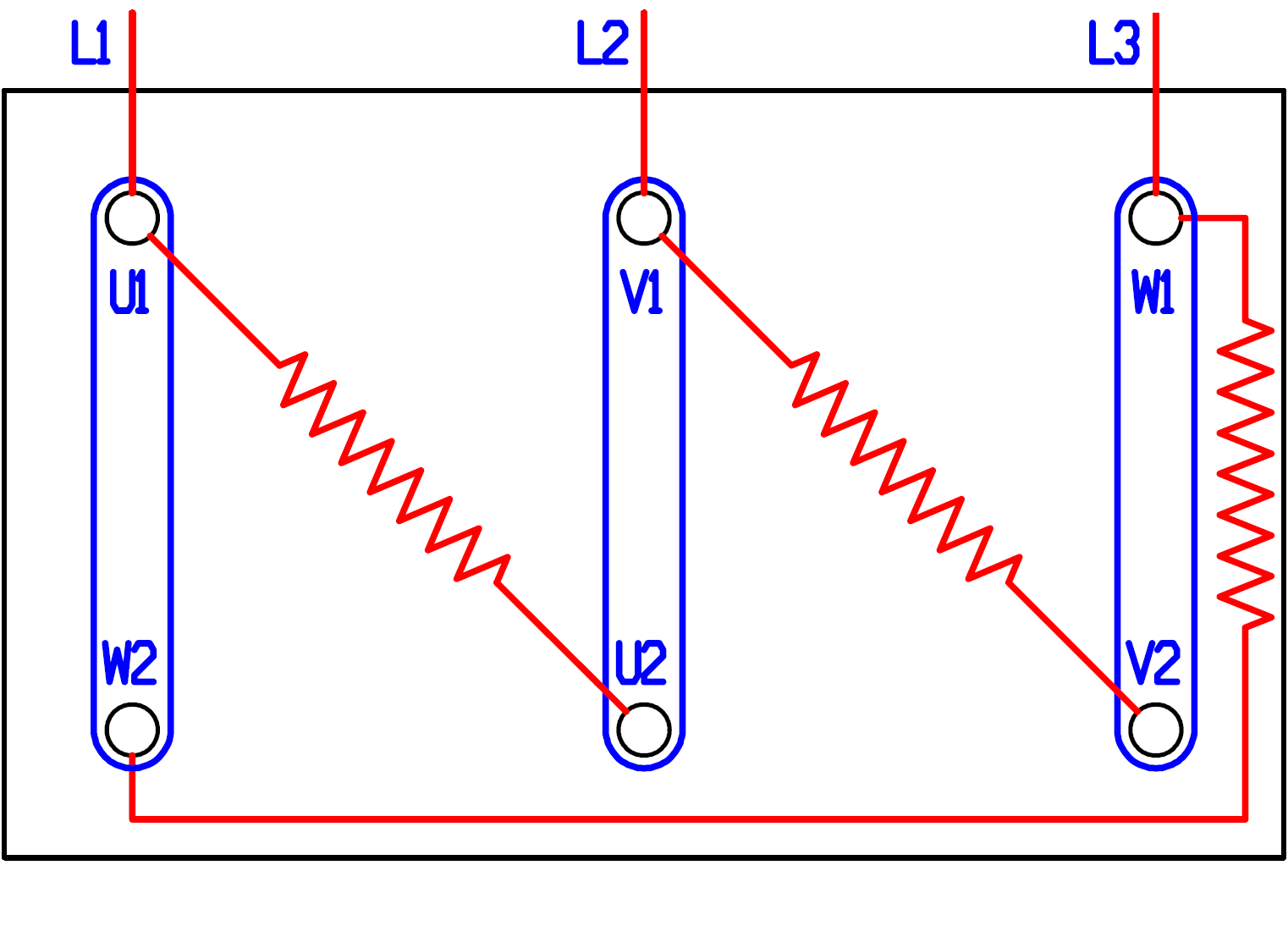 Question 2.1.2DT2Pa = U I  cos  = 400 × 58  × 0,84 = 33754 W    η = Pu/Pa = 30000/33754 = 0,89 = 89%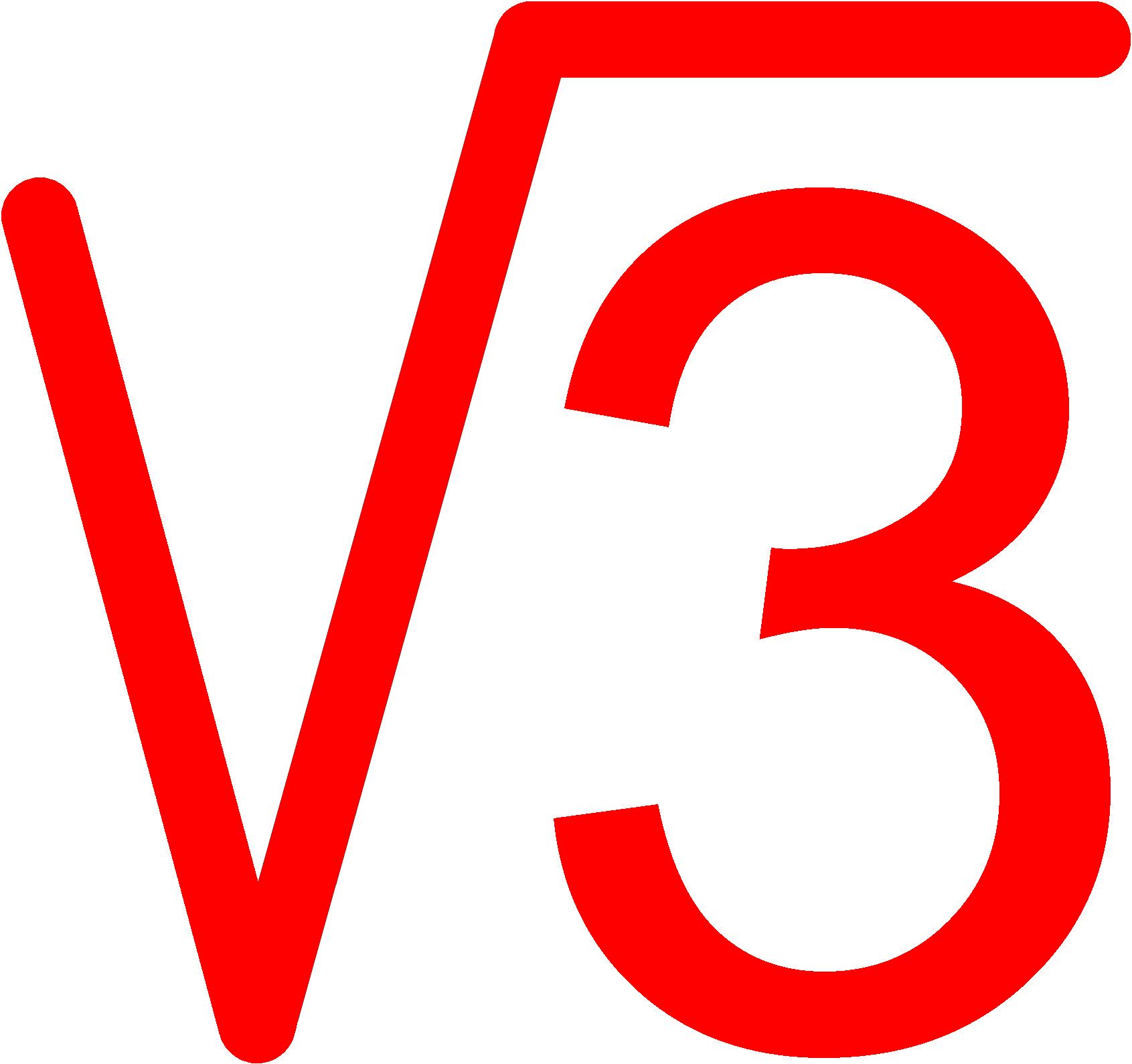 Question 2.1.3DT2moteur W22 magnet super premium 180L  puissance 30 kW  rendement 95%Question 2.1.4le nouveau moteur consomme moins d'énergie : meilleur rendement 95% au lieu de 89%Question 2.1.5DT3. (700 × 30) + 12000 = 33000 kWh cumacQuestion 2.1.6DT333 × 217 × 2 = 14322 kg CO2Partie 2.2 :Comment améliorer le procédé de démarrage ?Question 2.2.1DT4Il permet de minimiser les sollicitations en distribution électrique en diminuant les pointes de courant et chutes de tension au démarrage et de réduire les contraintes mécaniques au démarrage. Il peut aussi être raccordé au réseau Ethernet pour un meilleur suivi de la production et de la maintenanceQuestion 2.2.2DT4ATS 22D62Q   30 kW   3*400 V    courant de réglage usine  57 AQuestion 2.2.3DT4protection thermique intégréePartie 2.3 :Comment adapter l'appareillage dans l'existant et l'intégrer au réseau Ethernet de l'entreprise ?Question 2.3.1In en ligne  52 × 2 × 0,8 = 83,2 A   or calibre 100 A        disjoncteur Q0 conservéQuestion 2.3.2DT5disjoncteur GV3L65  et   contacteur LC1D65AQuestion 2.3.3DT6protection contre les courts-circuits, déclencheur magnétiqueQuestion 2.3.4DT6calibre 65 A, multiplicateur 5200/65 = 80  lecture sur courbe  T = 0,006 s  soit 6 msQuestion 2.3.5DT5 et DR2Voir DR2Question 2.3.6DT7 et DR2Voir DR2Question 2.3.7DT7 et DR2Voir DR2Question 2.3.8DR2Circuit RC de protection contre les surtensions lors de l'ouverture du contacteurDR1 - Document réponseÀ rendre avec la copieDR2 - Document réponseÀ rendre avec la copieCodeDescriptionPlage de réglageAdressageRéglageICLCourant nominal Démarreurselon calibre  (A)057 AUInTension Réseau200 à 440  (V)2400 VInCourant nominal Moteur0,4 ICL à ICL  (A)352 AACCTemps d'accélération1 à 60 s195 sdECTemps de décélération0 = FrEE ou  1 à 60 s200